10.01.2023 г.№ 6РОССИЙСКАЯ ФЕДЕРАЦИЯИРКУТСКАЯ ОБЛАСТЬМУНИЦИПАЛЬНОЕ ОБРАЗОВАНИЕ "БОХАН"АДМИНИСТРАЦИЯПОСТАНОВЛЕНИЕОБ УТВЕРЖДЕНИИ АДМИНИСТРАТИВНОГО РЕГЛАМЕНТА ПРЕДОСТАВЛЕНИЯ МУНИЦИПАЛЬНОЙ УСЛУГИ «ПРИНЯТИЕ НА УЧЕТ ГРАЖДАН В КАЧЕСТВЕ, НУЖДАЮЩИХСЯ В ЖИЛЫХ  ПОМЕЩЕНИЯХ» НА ТЕРРИТОРИИ МУНИЦИПАЛЬНОГО ОБРАЗОВАНИЯ «БОХАН» БОХАНСКОГО МУНИЦИПАЛЬНОГО РАЙОНА ИРКУТСКОЙ ОБЛАСТИВ соответствии с Конституцией Российской Федерации от 12.12.1993 года,  Жилищным кодексом Российской Федерации в ред. от 04.05.2010 г., Федеральным Законом от 06.10.2003 год № 131-ФЗ «Об общих принципах организации местного самоуправления в Российской Федерации» (в ред.27.12.09),  Федеральным Законом  от 02 мая 2006 года № 59-ФЗ «О порядке рассмотрения обращений граждан Российской Федерации, Законом  Иркутской области № 127 от 17.12.2008г. «О порядке  ведения органами местного самоуправления  муниципальных образований Иркутской области учета граждан  в качестве нуждающихся в жилых помещениях,  предоставляемых  по договорам социального найма и отдельных вопросах определения общей площади жилого помещения, предоставляемого гражданину по договору социального найма», Постановления Администрации муниципального образования «Бохан», Постановлением Администрации муниципального образования «Бохан» № 164 от 17.10.2014 г. «Об установлении нормы предоставления  и учетной нормы площади жилого помещения на территории муниципального образования «Бохан». Федеральным законом от 27.07.2010 года № 210 ФЗ «Об организации предоставления государственных и муниципальных услуг», Порядком разработки и утверждения административных регламентов предоставления муниципальных услуг, утвержденными постановлением администрации муниципального образования «Бохан» от 01.04.2010 года № 33, руководствуясь Уставом МО «Бохан»:ПОСТАНОВЛЯЮ:Утвердить административный регламент предоставления муниципальной услуги «Принятие на учет граждан в качестве, нуждающихся в жилых  помещениях» (прилагается).Настоящее постановление вступает в силу после дня его официального опубликования.Настоящее постановление опубликовать в газете «Муниципальный вестник» в течение одного месяца со дня регистрации постановления (ответственный главный специалист-юрист Холхунова Н.Н.) и разместить на официальном сайте администрации в сети «Интернет» в течение 10 дней (ответственный – главный специалист по социальным вопросам и обращениям граждан Ольшак Т.В.) Глава МО "Бохан"                                               Л.Н. СахьяновУтвержденПостановлением  Администрациимуниципального образования «Бохан»от  10.01..2023 г. № 6Административный регламент«Принятие на учет гражданв качестве, нуждающихся в жилых  помещениях»Раздел IОбщие положенияНастоящий административный регламент (далее регламент) по Принятию на учёт граждан: в качестве нуждающихся в жилых помещениях (далее – муниципальная услуга) разработан в целях повышения качества  предоставления и доступности муниципальной услуги, создания комфортных условий для получения муниципальной услуги.Регламент определяет порядок, сроки и последовательность действий (административных процедур) при исполнении муниципальной услуги.1. Наименование муниципальной услугиМуниципальная услуга по принятию на учёт граждан: в качестве нуждающихся в жилых помещениях. 2.Наименование органа, предоставляющего муниципальную услугу. Органы, взаимодействующие с Администрацией  муниципального образования «Бохан»  по предоставлению услуги Решение о принятии на учет в качестве нуждающегося в жилых помещениях принимается Главой администрации муниципального образования «Бохан». Оформляется постановлением Главы администрации муниципального образования «Бохан».Решение о принятии на учет в качестве нуждающихся в жилых помещениях  принимается  жилищной комиссией администрации муниципального образования «Бохан». Оформляется протоколом заседания.Прием, рассмотрение заявлений о принятии на учет в качестве нуждающихся в жилых помещениях, подготовка проекта постановлений осуществляется начальником отдела по обеспечению деятельности администрации   Администрации  муниципального образования «Бохан»  (согласно должностной инструкции), далее Исполнитель.3.Перечень правовых актов, непосредственно регулирующихпредоставление муниципальной услугиПредоставление муниципальной услуги  осуществляется в соответствии с:- Конституцией Российской Федерации от 12.12.1993 года;- Жилищным кодексом Российской Федерации в ред. от 04.05.2010г.;- Федеральным Законом от 06.10.2003 год № 131-ФЗ «Об общих принципах организации местного самоуправления в Российской Федерации» (в ред.27.12.09);-  Федеральным Законом  от 02 мая 2006 года № 59-ФЗ «О порядке рассмотрения обращений граждан Российской Федерации;- Законом  Иркутской области № 127 от 17.12.2008г. «О порядке  ведения органами местного самоуправления  муниципальных образований Иркутской области учета граждан  в качестве нуждающихся в жилых помещениях,  предоставляемых  по договорам социального найма и отдельных вопросах определения общей площади жилого помещения, предоставляемого гражданину по договору социального найма»,-Постановлением Администрации муниципального образования «Бохан» № 164 от 17.10.2014 г. «Об установлении нормы предоставления  и учетной нормы площади жилого помещения на территории муниципального образования «Бохан». 4 Описание результатов  предоставления муниципальной услугиРезультатом  предоставления  муниципальной услуги   по постановке на учет граждан в качестве нуждающихся в жилых помещениях  является постановление Главы администрации  муниципального образования «Бохан» о принятии или не принятии на учет гражданина в качестве нуждающегося в улучшении жилищных условий. 5.Описание заявителейВ качестве нуждающихся в улучшении жилищных условий, могут быть приняты на учет граждане  Российской Федерации, проживающие в муниципальном образовании «Бохан» Боханского района Иркутской области,  признанные в установленном порядке малоимущими, имеющие обеспеченность менее 18,0 кв.м.   общей площади занимаемого жилого помещения  и  иные категории граждан, определенные федеральным законом или законом Иркутской области  (далее граждане).Принятие на учет недееспособных граждан осуществляется на основании заявлений о принятии на учет, поданных их законными представителями.Раздел 11Требования к порядку предоставления муниципальной услуги6. Порядок информирования о правилах  предоставлении муниципальной услуги6.1 Информация о месте нахождения  и графике работы исполнителя муниципальной услугиАдрес  Администрации  муниципального образования «Бохан», 669311,  Иркутская область, Боханский район, п.Бохан, ул.Ленина, 81.График работы  Администрации    муниципального образования «Бохан»– ежедневно с 8.45 до 18 ч 00 мин. ( перерыв с 12 ч 45 мин. до 13ч 45 мин.), предпраздничные дни с 8-45 до 17-00. Выходные дни - суббота, воскресенье.Время приема документов устанавливается до 10 минут.Настоящий график работы по приёму граждан может изменяться с учётом интересов граждан, режима работы Исполнителя,  ответственного за предоставление муниципальной услуги.6.2. Справочные телефоны (исполнителя муниципальной услуги):Администрация   муниципального образования «Бохан»–тел.(839538)25-7-30.6.3 Порядок получения информации заявителем по вопросам предоставления муниципальной услуги: На информационном стенде Администрации муниципального образования «Бохан» размещается следующая информация:О порядке предоставления муниципальной услуги по принятию на учет  граждан в качестве нуждающихся в жилых помещениях;Форма заявления о принятии на учет  граждан в качестве нуждающихся в жилых помещениях (приложение № 1);Перечень документов, представляемых заявителем для принятия на учет граждан в качестве нуждающихся в жилых помещениях (приложение № 2);При ответах на телефонные звонки и устные обращения должностное лицо подробно и в вежливой (корректной) форме информирует обратившихся по интересующим их вопросам. Ответ на телефонный звонок должен начинаться с информации о наименовании органа, в который позвонил гражданин, фамилии, имени, отчестве и должности  должностного лица, принявшего телефонный звонок.Информация о ходе исполнения муниципальной услуги доводится Исполнителем при личном приёме  заявителя, а так же с использованием почтовой, телефонной связи, посредством  электронной почты.Заявители, представившие в Администрацию  муниципального образования «Бохан» документы для предоставления муниципальной услуги, в установленном порядке информируются должностным лицом  Администрации  муниципального образования «Бохан»:о перечне нормативных правовых актов регламентирующих предоставление муниципальной услуги;о процедуре проведения услуги;о графике работы должностных лиц оказывающих предоставление услуги;об основаниях отказа в приеме заявления;о сроке завершения предоставления услуги.В случае поступления от гражданина запроса на получение письменной консультации Исполнитель   обязан  ответить на него в течение 30 дней со дня получения запроса. Ответы на письменные обращения направляются в письменном виде и содержат: ответы на поставленные вопросы, фамилию, инициалы и номер телефона исполнителя. Ответ подписывается Главой Администрации  муниципального образования «Бохан», в его отсутствие исполняющим обязанности Главы.Основными требованиями к информированию заявителей являются:достоверность предоставляемой информации;четкость в изложении информации;полнота информирования;наглядность форм предоставляемой информации;удобство и доступность получения информации;оперативность предоставления информации6.4. Порядок получения консультаций (справок) о предоставлении услугиКонсультации (справки) предоставляются уполномоченным  должностным лицом Администрации  муниципального образования «Бохан» при личном обращении лица,  электронной почты.Консультации предоставляются по следующим вопросам:о процедуре предоставления муниципальной услуги по принятию на учет в качестве нуждающихся в жилых помещениях;о перечне документов, предоставляемых для предоставления муниципальной услуги, и предъявляемых к ним требованиям;о времени приема заявлений и выдачи уведомления о принятии на учет в качестве нуждающихся в жилых помещениях;о сроке предоставления услуги;о порядке обжалования действий (бездействия) и решений, осуществляемых и принимаемых в ходе исполнения муниципальной услуги.Консультирование получателей муниципальной услуги о порядке ее предоставления проводится в рабочее время.Все консультации, а также предоставляемые сотрудниками в ходе консультации документы, представляются  безвозмездно.Заявитель получает личную консультацию в режиме общей очереди или по телефону. Время ожидания заинтересованного лица для консультации в общей очереди  не превышает одного часа. Время консультирования – до 10 минут. 7. Сроки  предоставления муниципальной услугиРешение о принятии на учет или об отказе в принятии на учет должно быть принято не позднее 30-ти рабочих дней со дня представления заявителем документов. В трёхдневный  срок со дня принятия решения о принятии на учет (об отказе), выдается или направляется уведомление, подтверждающее принятие такого решения. 8. Перечень оснований для приостановления  в предоставлении муниципальной услуги, отказа в предоставлении муниципальной услуги Основания для приостановления или отказа в предоставлении муниципальной услуги по постановке на учет в качестве нуждающихся в жилых помещениях, предоставляемых по договору социального найма:а) обращение неправомочного лицаб)  отсутствие или не полный перечень документов, указанных в п.10.1 настоящего Административного регламента;в) представление документов, которые не подтверждают право соответствующих граждан состоять на учете в качестве нуждающихся в жилых помещениях.г) не  истёк предусмотренный статьёй 53 ЖК РФ срок;Возможно  приостановление муниципальной услуги до приведения документов в соответствие,  в случае если представлен неполный  перечень документов к заявлению о постановке на учет нуждающихся в жилом помещении, предоставляемом по договору социального найма – до предоставления документов,  но не более 30 дней. 9.Требования к местам предоставления муниципальной услуги9.1 Размещение и оформление помещений (исполнителя муниципальной услуги)Здание, в котором должностные лица занимаются приемом   заявителей           (представителей заявителей),  должно быть оборудовано  входом, обеспечивающим  свободный доступ заявителей в помещение, оборудовано противопожарной системой и средствами пожаротушения, системой оповещения о возникновении чрезвычайной ситуации.Прием заявителей (представителей заявителей) осуществляется в специально предназначенных для этих целей  помещениях (кабинетах), имеющих оптимальные условия для работы.Для удобства заявителей (представителей заявителей)  помещение должно быть отремонтировано, оборудовано удобной для приема посетителей и хранения документов мебелью.9.2 Размещение и  оформление визуальной  и   текстовой информации.У входа в помещение для приема заявителей (представителей заявителей) размещены информационные таблички с указанием:номера кабинета;режима работы, в том числе часов приема.Сведения о местонахождении. режиме работы, контактном телефоне  (телефоне для справок), адресе электронной почты размещены на информационных стендах поселения.9.3 Оборудование мест ожидания (исполнителя муниципальной услуги).Места ожидания в очереди на представление или получение документов оборудуются стульями.9.4 Размещение парковочных мест (исполнителя муниципальной услуги)На территории, прилегающей к зданию, в котором должностные лица занимаются приемом заявителей (представителей заявителей), оборудуются места для парковки автотранспортных средств.Доступ заявителей (представителей заявителей) к парковочным местам является бесплатным.9.5. Оформление входа в здание (исполнителя муниципальной услуги)Здание, в котором располагаются должностные лица. занимающиеся непосредственно приемом заявителей (представителей заявителей), должно быть оборудовано удобным входом, обеспечивающим свободный доступ посетителей в помещение.9.6  Места для информирования заявителей, получения информации и заполнения необходимых документовМеста для информирования, предназначенные для ознакомления заявителей    (представителей заявителей) с информационными материалами, оборудуются:информационными стендами;стульями и столами  для оформления документов.9.7 Места для ожидания заявителей.Места ожидания в очереди на представление или получение документов должны соответствовать комфортным условиям для заявителей. Количество мест определяется исходя из фактической нагрузки и возможностей для их размещения в здании, но не может составлять менее трех.9.8 Места для приема заявителей.Каждое рабочее место должностных лиц должно быть удобно расположено для приема посетителей, оборудовано персональным компьютером с возможностью доступа к необходимым информационным базам данных, печатающим. Ксерокопирующим и сканирующим устройствам, иметь информацию о фамилии, имени и отчестве должностного лица, осуществляющего прием заявлений.При организации рабочих мест в целях пожарной безопасности должна быть предусмотрена возможность эвакуационного выхода из помещения. 10. Информация о перечне необходимых документов для предоставления муниципальной услуги.На информационном стенде Администрации МО «Бохан» размещается следующая информация:-       о  порядке предоставления настоящей муниципальной услуги;-        форма заявления о принятии на учет граждан в качестве нуждающихся в жилых помещениях;-      перечень документов, представляемых заявителем для принятия на учет граждан в качестве нуждающимися в жилых помещениях;Адреса организаций, режим работы, номера телефонов соответствующих организаций.Информирование о ходе предоставления услуги осуществляется при личном обращении заявителя, а так же с использованием почтовой, телефонной  связи, электронной почты. 10.1. Для  получения муниципальной услуги по принятию на учет в качестве нуждающихся в жилых помещениях, предоставляемых по договору социального найма, заявитель предоставляет:- Заявление по установленной форме;- Копии документов, удостоверяющие личность гражданина и подтверждающие состав  семьи (паспорта, свидетельства о рождении  на несовершеннолетних детей, свидетельство о заключении или расторжении брака, решение об усыновлении, судебные решения и т.д.);- Копию решения о признании гражданина и членов его семьи малоимущими;-  Выписку из домовой книги о составе семьи;- документы, подтверждающие право пользования жилым помещением, занимаемым заявителем и членами его семьи (договор, ордер, решение о предоставлении жилого помещения и т.п.);-          Справки  из Боханского отдела Управления федеральной службы государственной регистрации кадастра  и картографии по Иркутской области, Ростехинвентаризации (Федеральное БТИ, ФГУП) о наличии или отсутствии у заявителя и членов его семьи жилых помещений (частный дом, квартира), на праве собственности;- другие документы при необходимости;- Акт проверки жилищных условий гражданина составляется Администрацией    муниципального образования «Бохан».11.Требование к предоставлению муниципальной услугиПредоставление муниципальной услуги  является бесплатным для заявителей. Раздел IIIАдминистративные процедуры12.   Последовательность действий при предоставлении муниципальной услугиПредоставление муниципальной услуги включает в себя следующие административные процедуры:Прием и консультирование граждан;Прием и регистрация заявлений и представленных документов;Выдача расписки в принятии соответствующих документов;Принятие решения и подготовка постановления по принятому решению;Направление заявителю уведомления о принятом решении;Блок–схема приводится в приложении № 3. 13.Прием  заявлений и требуемых документовОснованием для начала предоставления муниципальной услуги по принятию на учет в качестве нуждающегося в жилом помещении по договору социального найма является  подача  должностному лицу заявления и необходимых документов, перечисленных пунктом  10.1 Регламента.Заявитель представляет копии документов с одновременным представлением оригинала. Копии документов после проверки их соответствия оригиналам заверяются лицом, принимающим документы.После принятия документов заявителю выдается расписка в принятии соответствующих документов.Заявление с приложенными документами принимается в течение 10 минут и регистрируется  Исполнителем. 14. Рассмотрение заявлений и представленных  документов14.1 Основанием  для начала предоставления муниципальной услуги по принятию на учет граждан, в качестве нуждающихся  в жилых помещениях:заявление   гражданина о постановке на учет   нуждающихся  в предоставлении жилого помещения по договору социального найма, с приложением комплекта документов.Заявление с приложенными документами   принимается в течение 10 минут.Исполнитель осуществляет проверку представленных документов к заявлению о постановке на учет граждан, нуждающихся в предоставлении жилого помещения по договору социального найма.Специалист Администрации осуществляет регистрацию заявления и представленных документов,  сообщает заявителю порядковый входящий номер,  и передает на рассмотрение Главе Администрации муниципального образования «Бохан», в его отсутствие исполняющему обязанности Главы. В трехдневный срок с визой Главы Администрации   заявление поступает к должностному лицу  Администрации муниципального образования «Бохан», где заявление вносится в Книгу регистрации заявлений граждан, нуждающихся в жилом помещении по муниципальному образованию «Бохан». Должностным лицом  Администрации муниципального образования «Бохан» в тридцатидневный  срок  подаются запросы в Росреестр, производятся расчеты согласно ст.3 Закона Иркутской области «О порядке признания граждан малоимущими, порядке определения размера дохода, приходящегося на каждого члена семьи, и стоимости имущества, находящегося в собственности членов семьи и подлежащего налогообложению, в целях предоставления гражданам по договорам социального найма жилых помещений муниципального жилищного фонда в Иркутской области» от 17.12.2008 № 125-оз» готовится проект постановления Главы администрации о  постановке гражданина на учет или отказ в постановке на учет нуждающихся в улучшении жилищных условий. Гражданин, принятый на учет,  включается в  Книгу учета семей,    нуждающихся в улучшении жилищных условий, заводится Учетное дело под порядковым номером. 15. Подготовка и выдача документовОбщий срок  для подготовки и выдачи документов исчисляется  тридцатью днями с момента представления  заявителем (представителем заявителя)   заявления и необходимых документов.Ответ заявителю направляется по почте  заказным письмом или  по желанию заявителя вручается лично с написанием расписки.Раздел IV.Порядок и формы  контроля  за исполнением  муниципальной услуги12. Порядок и формы контроля  исполнения муниципальной услуги. Контроль за соблюдением последовательности действий, определенных административными процедурами по  рассмотрению заявлений  о принятии на учёт в качестве нуждающегося в жилых помещениях, исполнением  настоящего  Административного регламента осуществляется  заместителем Главы Администрации муниципального образования «Бохан», ответственным за организацию работы по предоставлению муниципальной услуги.Осуществление контроля определяются должностными  инструкциями  работников Администрации  муниципального образования «Бохан».Периодичность осуществления контроля устанавливается Главой Администрации  муниципального образования «Бохан».13. Ответственность муниципальных служащих и иных должностных лиц за решения и действия (бездействия) принимаемые в ходе исполнения муниципальной услуги.Должностное лицо Исполнитель, ответственное за прием документов и выдачу  постановлений, несет персональную ответственность за:- соблюдение порядка приема документов;- правильность внесения записи в Журнал регистрации принятых документов;- соблюдение порядка проведения проверки документов;- соблюдение  сроков, порядка оформления документов и выдачу постановлений.Раздел V.Порядок обжалования действий (бездействия) должностного лица, а также принимаемого им решения при исполнении муниципальной услуги Порядок обжалования действия (бездействия) должностного лица, а также принимаемого им решения при исполнении  муниципальной услуги определяется в соответствии с действующим законодательством РФ.Приложение № 1 Образец заявленияГлаве администрации муниципального образования «Бохан»__________________________от  Иванова ИванаИвановича, проживающегопо адресу: Иркутская обл., Боханский районп.Бохан, ул. Ленина,253-35тел.21-40-04 заявление Прошу поставить на учет нуждающихся в  жилом помещении, предоставляемом  по договору социального найма.Состав семьи 3 человека (сам, жена, сын). Работаю в МУ ООШ п. Бохан  – учителем истории. Проживаю в 2-х комнатной квартире с родителями, общей площадью 36,5 кв.м., зарегистрировано 5 человек. Иванов«__»  __________ 20__г. Приложение № 2 В соответствии Законом  Иркутской области № 127 от 17.12.2008г. «О порядке  ведения органами местного самоуправления  муниципальных образований Иркутской области учета граждан  в качестве нуждающихся в жилых помещениях,  предоставляемых  по договорам социального найма и отдельных вопросах определения общей площади жилого помещения, предоставляемого гражданину по договору социального наймаВ целях принятия на учет граждан, нуждающихся в улучшении жилищных условий установлена учетная норма в размере 18,0 кв.м. и менее общей площади жилого помещения  на одного человека Постановлением Администрации муниципального образования «Бохан» № 164 от 17.10.2014 г. «Об установлении нормы предоставления  и учетной нормы площади жилого помещения на территории муниципального образования «Бохан».Приложение № 3Блок – схемаПредоставления муниципальной услуги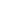 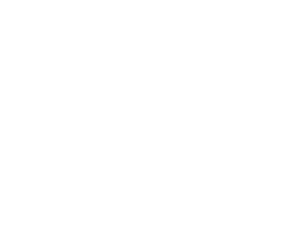 Прием и консультирование гражданПрием и консультирование гражданПрием и консультирование гражданПрием и консультирование гражданПрием и консультирование гражданПрием и консультирование гражданПрием и консультирование гражданПрием и консультирование гражданПрием и консультирование гражданПрием и регистрация заявлений и представленных документовПрием и регистрация заявлений и представленных документовПрием и регистрация заявлений и представленных документовПрием и регистрация заявлений и представленных документовПрием и регистрация заявлений и представленных документовПрием и регистрация заявлений и представленных документовПрием и регистрация заявлений и представленных документовПрием и регистрация заявлений и представленных документовПрием и регистрация заявлений и представленных документовПрием и регистрация заявлений и представленных документовПрием и регистрация заявлений и представленных документовВыдача расписки в принятии соответствующих документовВыдача расписки в принятии соответствующих документовВыдача расписки в принятии соответствующих документовВыдача расписки в принятии соответствующих документовВыдача расписки в принятии соответствующих документовВыдача расписки в принятии соответствующих документовВыдача расписки в принятии соответствующих документовВыдача расписки в принятии соответствующих документовВыдача расписки в принятии соответствующих документовПринятие решения и подготовка постановления по принятому решениюПринятие решения и подготовка постановления по принятому решениюПринятие решения и подготовка постановления по принятому решениюПринятие решения и подготовка постановления по принятому решениюПринятие решения и подготовка постановления по принятому решениюПринятие решения и подготовка постановления по принятому решениюПринятие решения и подготовка постановления по принятому решениюПринятие решения и подготовка постановления по принятому решениюПринятие решения и подготовка постановления по принятому решениюПринятие решения и подготовка постановления по принятому решениюПринятие решения и подготовка постановления по принятому решениюПринятие решения и подготовка постановления по принятому решениюНаправление заявителю уведомления о принятом решении.Направление заявителю уведомления о принятом решении.Направление заявителю уведомления о принятом решении.Направление заявителю уведомления о принятом решении.Направление заявителю уведомления о принятом решении.Направление заявителю уведомления о принятом решении.Направление заявителю уведомления о принятом решении.Направление заявителю уведомления о принятом решении.Направление заявителю уведомления о принятом решении.Направление заявителю уведомления о принятом решении.Направление заявителю уведомления о принятом решении.